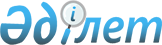 Об утверждении Инструкции по предоставлению правовой статистической информации
					
			Утративший силу
			
			
		
					Приказ Генерального Прокурора Республики Казахстан от 8 декабря 2004 года N 938ца. Зарегистрирован в Министерстве юстиции Республики Казахстан 6 января 2005 года N 3322. Утратил силу приказом Генерального Прокурора Республики Казахстан от 15 апреля 2019 года № 25 (вводится в действие по истечении десяти календарных дней после дня его первого официального опубликования)
      Сноска. Утратил силу приказом Генерального Прокурора РК от 15.04.2019 № 25 (вводится в действие по истечении десяти календарных дней после дня его первого официального опубликования).
      В целях совершенствования обеспечения государственных органов правовой статистической информацией в соответствии с подпунктом 4) пункта 2 статьи 7 Закона Республики Казахстан "О государственной правовой статистике и специальных учетах", а также руководствуясь подпунктом 4-1) статьи 11 Закона Республики Казахстан "О Прокуратуре", приказываю: 
      1. Утвердить прилагаемую Инструкцию по предоставлению правовой статистической информации. 
      2. Комитету по правовой статистике и специальным учетам Генеральной прокуратуры Республики Казахстан (далее - Комитет) настоящий приказ: 
      1) зарегистрировать в Реестре государственной регистрации нормативных правовых актов; 
      2) направить для исполнения территориальным органам Комитета; 
      3) довести до сведения субъектов правовой статистики и специальных учетов. 
      3. Контроль за исполнением настоящего приказа возложить на Заместителя Генерального Прокурора - Председателя Комитета по правовой статистике и специальным учетам Генеральной прокуратуры Республики Казахстан (Ким Г.В.). 
      4. Настоящий приказ вступает в силу со дня государственной регистрации.  Инструкция
по предоставлению правовой статистической информации
1. Общие положения
      1. Настоящая Инструкция разработана в соответствии с Законами Республики Казахстан "О Прокуратуре", " Об административных  процедурах", " О государственной  правовой статистике и специальных учетах",  Указом Президента Республики Казахстан от 31 июля 2000 года N 427 "О мерах по улучшению работы государственного аппарата, борьбе с бюрократизмом и сокращению документооборота" и детализирует рассмотрение запросов и сроки по предоставлению правовой статистической информации органами правовой статистики и специальных учетов. 
      Сноска. В пункт 1 внесены изменения - приказом Генерального Прокурора РК от 11 марта 2007 года  № 6. 


       2. Прием, учет и организация исполнения запросов осуществляется в соответствии с нормативными правовыми актами Генерального Прокурора Республики Казахстан и настоящей Инструкцией. 
      Сноска. Пункт 2 в редакции - приказом Генерального Прокурора РК от 11 марта 2007 года № 6. 


       3. Основные понятия, используемые настоящей Инструкцией: 
      1) Органы правовой статистики и специальных учетов - Комитет по правовой статистике и специальным учетам Генеральной прокуратуры Республики Казахстан (далее - Комитет) и его территориальные органы; 
      2) Запрос - письменное обращение государственных органов, физических и юридических лиц о предоставлении правовой статистической информации. 
      Сноска. В пункт 3 внесены изменения - приказом Генерального Прокурора РК от 11 марта 2007 года № 6. 


       4. Настоящая Инструкция не распространяется на отношения по представлению сведений специальных учетов.  2. Учет и рассмотрение запросов
      5. Запросы, адресованные органу правовой статистики и специальных учетов или непосредственно руководству данного органа, после их регистрации службой делопроизводства в журнале входящей корреспонденции в день поступления, передаются руководству, которое их рассматривает и готовит по ним поручения (резолюции). 
      Сноска. Пункт 5 в редакции - приказом Генерального Прокурора РК от 11 марта 2007 года № 6. 


       6. При принятии запроса к своему рассмотрению должностное лицо органа правовой статистики и специальных учетов должно убедиться, что исполнение запроса находится в компетенции данного органа или этого должностного лица, а также если в компетенцию органа или должностного лица не входит разрешение поставленных в нем вопросов, то в срок не позднее трех рабочих дней оно должно быть направлено в соответствующие органы с сообщением об этом заявителю или возвращено с указанием причин отказа в рассмотрении. 
      Сноска. В пункт 6 внесены изменения - приказом Генерального Прокурора РК от 11 марта 2007 года № 6. 


       7. Запрос считается исполненным, если рассмотрены все поставленные в нем вопросы, входящие в компетенцию органа правовой статистики и специальных учетов. Текст ответа должен быть кратким, исчерпывающим и излагаться с соблюдением норм литературного языка и юридической терминологии.  3. Сроки исполнения запросов
      8. Контроль за сроками исполнения поручений по запросам осуществляется службой делопроизводства органа правовой статистики и специальных учетов. 
      Ответственность за своевременное и качественное исполнение запросов возлагается на первых руководителей органов правовой статистики и специальных учетов, у которых они находятся на исполнении. 
      Сноска. В пункт 8 внесены изменения - приказом Генерального Прокурора РК от 11 марта 2007 года № 6. 


       9. Срок исполнения запроса не должен превышать одного месяца. 
      Срок исполнения запроса по информации, не требующей дополнительной обработки, не должен превышать пятнадцати дней. 
      Сноска. В пункт 9 внесены изменения - приказом Генерального Прокурора РК от 11 марта 2007 года № 6. 


       10. Запросы Президента, Администрации Президента, а также Премьер-Министра, Канцелярии Премьер-Министра, Генерального Прокурора, Председателя Комитета и их заместителей органами правовой статистики и специальных учетов исполняются в сроки, установленные в самом запросе, в случае отсутствия срока в соответствии с законодательством. 
      11. Запросы депутатов Парламента, государственных органов исполняются не позднее месячного срока со дня поступления, если в поручениях (резолюциях) руководителя органа правовой статистики и специальных учетов не установлены иные сроки, а при указании в запросе обоснования о срочности его исполнения с пометкой "срочно" или "ускорить" - не позднее 10-дневного срока. 
      12. Если по запросу требуется подготовка дополнительной информации, то сроки могут быть продлены руководителем органа правовой статистики и специальных учетов либо его заместителем, но не более двух раз, о чем сообщается органу, подавшему запрос, за исключением сроков, установленных Президентом Республики Казахстан, Администрацией Президента Республики Казахстан, Премьер-Министра Республики Казахстан, Канцелярии Премьер-Министра, Генерального Прокурора Республики Казахстан, Председателя Комитета и их заместителей. 
      13. Вопросы продления сроков исполнения запросов Президента, руководства Администрации Президента, а также Премьер-Министра, Канцелярии Премьер-Министра, Генерального Прокурора Республики Казахстан и их заместителей рассматривается лицом, направившим запрос, либо лицом, его замещающим. 
      14. Если запрос не может быть выполнен в установленный срок, то руководитель подразделения, ответственного за исполнение запроса, либо лицо, исполняющее его обязанности, должен сообщить о причинах задержки и в установленном порядке ходатайствовать о продлении срока исполнения. Продление срока исполнения поручения допускается не более двух раз. 
      15. Продление срока исполнения запроса (за исключением обращений, взятых на контроль Президентом Республики Казахстан, Руководителем Администрации Президента, Генеральным Прокурором Республики Казахстан или их заместителями срок исполнения которых продлевается должностным лицом, взявшим обращение на контроль), осуществляется руководством органа, ответственного за исполнение запроса, о чем сообщается автору обращения и должностному лицу, взявшему обращение на контроль. 
      16. Ходатайство о продлении срока исполнения запроса оформляется не позднее, чем за 3 дня до истечения срока их исполнения.  3-1. Порядок выдачи статистических данных
      Сноска. Инструкция дополнена разделом 3-1 - приказом Генерального Прокурора РК от 11 марта 2007 года № 6. 
       16-1. По завершению отчетного периода, ежемесячно, 15 числа месяца, следующего за отчетным, Комитет направляет всем органам уголовного преследования, а также в Администрацию Президента Республики Казахстан, Совет Безопасности Республики Казахстан, Канцелярию Премьер-Министра Республики Казахстан, Верховный Суд Республики Казахстан, Комитет по судебному администрированию при Верховном Суде Республики Казахстан, Агентство Республики Казахстан по статистике статистические данные о состоянии преступности, прокурорского надзора, работе органов следствия и дознания Республики Казахстан. 
      16-2. Ежеквартально 20 числа месяца, следующего за отчетным, адресатам, перечисленным в приказе Генерального Прокурора Республики Казахстан "О сборниках статистических данных" от 31 марта 2005 года N 9 (далее - приказ N 9), направляются статистические сборники "О преступности и результатах деятельности правоохранительных органов и судов в Республике Казахстан", "О состоянии прокурорского надзора в Республике Казахстан", "О работе судов в Республике Казахстан", "О преступлениях и правонарушениях, связанных с незаконным оборотом наркотических средств, психотропных и ядовитых веществ, прекурсоров и лицах, их употребляющих", "О коррупционных преступлениях и правонарушениях в Республике Казахстан". 
      16-3. Статистический сборник "О результатах деятельности органов следствия и дознания" адресатам, перечисленным в приказе N 9, направляется по итогам полугодия и года. 
      16-4. Выдача статистических данных осуществляется на основании письменного запроса в рамках имеющихся показателей отчетов и реквизитов информационных учетных документов, в сроки установленные главой 3 настоящей Инструкции. 
      16-5. Исключен приказом Генерального прокурора РК от 24.09.2014 № 94 (вводится в действие со дня его первого официального опубликования).
      16-6. Исключен приказом Генерального прокурора РК от 24.09.2014 № 94 (вводится в действие со дня его первого официального опубликования).
      16-7. Исключен приказом Генерального прокурора РК от 24.09.2014 № 94 (вводится в действие со дня его первого официального опубликования).
      16-8. Запросы о выдаче статистических данных подписываются руководителем органа, лицом, его замещающим в соответствии с пунктом 4 статьи 12 Закона Республики Казахстан от 27 ноября 2000 года "Об административных процедурах".
      Запросы структурных подразделений центрального аппарата Генеральной прокуратуры подписываются начальником структурного подразделения.
      Сноска. Пункт 16-8 в редакции приказа Генерального прокурора РК от 24.09.2014 № 94 (вводится в действие со дня его первого официального опубликования).


       16-9. В запросе должна быть четко указана требуемая информация с указанием единицы истребуемой информации (преступление, уголовное дело, лицо), а также конкретизирован период, за который запрашиваются статистические данные. 
      16-10. Ответы на запросы должны быть исполнены на государственном языке или языке обращения.  4. Контроль исполнения запросов
      17. Исполнение запросов, данных нескольким исполнителям, координирует должностное лицо, указанное в поручении первым. 
      18. Контроль исполнения запросов осуществляет должностное лицо, взявшее запрос на контроль. 
      19. Запросы снимаются с контроля должностным лицом, давшим поручение, либо иным уполномоченным должностным лицом, после его исполнения. 
					© 2012. РГП на ПХВ «Институт законодательства и правовой информации Республики Казахстан» Министерства юстиции Республики Казахстан
				
Генеральный Прокурор
Республики КазахстанУтверждена
приказом Генерального Прокурора
Республики Казахстан
от 8 декабря 2004 года N 938ца